RICHMOND RECREATIONHAUNTED HOUSESUPPLIES:-CONSTRUCTION PAPER-CHALK-SCISSORS-GLUE-MARKERS-PAPER TOWEL AND TOILET PAPER TUBES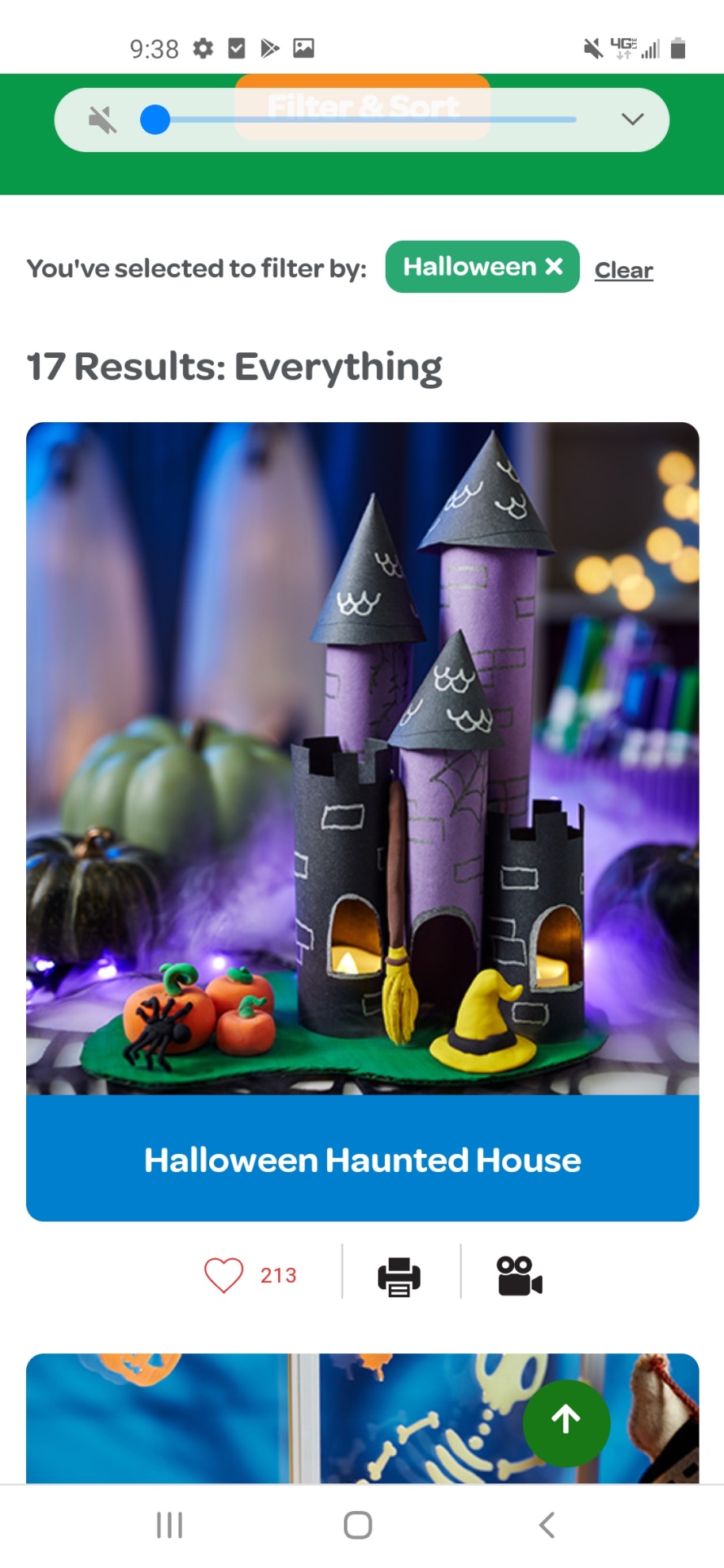 MORE DETAILED INSTRUCTIONSCAN BE FOUND AT:WWW.CRAYOLA.COM 